9 февраля во всем мире отмечается Международный день стоматологаИ данное мероприятие, проведенное с детьми младшей группы «Ягодка», посвящено именно этому особому дню.Цели и задачи:Рассказать детям, как правильно ухаживать за полостью рта.Помочь осознать необходимость гигиенической процедуры – чистки зубов;Формировать умение различать вредные и полезные для зубов продукты.Воспитывать доброжелательное и заботливое отношение к окружающим.Красные двери в пещере моей.Белые звери сидят у дверей.И мясо, и хлеб – всю добычу моюЯ с радостью белым зверям отдаю (ЗУБЫ).«Сказка про зуб»        Жил-был зубик.  Жил он, не тужил во рту у мальчика Ванечки. Сначала он жил хорошо, был он белый, красивый и здоровый. Только очень недолго он радовался. Плохой ему хозяин достался, просто неряха. Он  почти совсем не чистил зубы.  Грустили зубки и обижались на Ванечку. Печальная жизнь у них настала.И вот однажды к одному из зубиков подкрался коварный и беспощадный злодей Кариес.  Превратил он зубик в чёрный и некрасивый зуб. А самое страшное в том, что зуб стал болеть. Страдал зуб,  плакал,  все ночи напролёт и не давал спать мальчику. Несладко пришлось Ване, не мог он больше играть, гулять и есть свои любимые конфеты.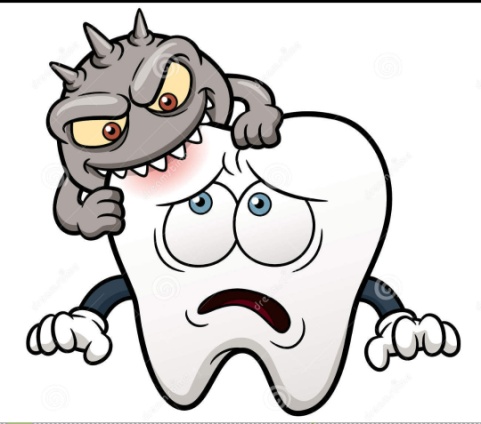 Вот такая печальная история… Зубной монстр – КариесОпытным путем нами было доказано, как правильно чистить зубы. Не только из стороны в сторону, но нужно водить зубной щёткой и сверху вниз, снизу вверх и очень тщательно каждый зуб нужно почистить со всех сторон.В мире немало сладостей, Они приносят детям радости.Ну а если много съесть, Может зубик заболеть.Кто поможет нам тогда, Если  случится такая беда.             Он известен всем и дорог,                          Лечит зубы…(СТОМАТОЛОГ).Продолжение  «Сказки про зуб»Утром мама отвела Ваню к доброму доктору – стоматологу. Посмотрел доктор на зуб и сказал: «Не плачь дружок, помогу я твоему горю, вылечу тебя». Поколдовал стоматолог своими волшебными инструментами и вылечил зуб. Стал он как прежде белым и весёлым. А доктор сказал: «Чтобы зубы твои не болели и были всегда здоровыми и белыми, я познакомлю тебя с моей доброй помощницей –  Зубной Щёткой. Она поможет тебе заботиться о зубах». С тех пор Ванины зубы не болели. Его улыбка стала белоснежной.            Чистить зубы нам не лень –            Чистим их два раза в день.            Чистим зубки дважды в сутки,             Чистим долго – три минутки.            Щёткой чистой, не лохматой,                                   Пастой вкусной, ароматной,            Чистим щёткой вверх и вниз –            Ну, микробы, берегись!   А когда нет возможности почистить зубы       после приема пищи, их можно прополоскать,  сначала  передние зубки, потом задние, и         водичку обязательно нужно выплюнуть.                     Вспомнили полезные и вредные для зубов продуктыИ под контролем строгих критиков самостоятельно разделили продуктовую корзину на           «пользу» и «вред».Секрета нет, ответ простой: полощи свой рот водой,Чаще ешь чеснок и лук ты, кушай овощи и фрукты.Снизу вверх и сверху вниз чистить зубы не ленись.Чтобы зубы не болели вместо пряников конфетЕшьте яблоки морковку - вот для вас от нас совет!Уход за детскими зубами - самые важные правилаОгромная ответственность ложится на родителей – поддерживать зубы малыша в полном порядке. Начинать заботу о зубах необходимо с самого раннего возраста.Основные правила сохранения здоровья детских зубовПервое правилоОграничение количества сладостей. Полностью исключать сладости не стоит – достаточно постепенно приучать ребенка к полосканию рта после приема сладких продуктов, чтобы минимизировать этот фактор риска. Сладкое питье (особенно  ночью) способствует ускоренному развитию кариеса – его обязательно необходимо заменить на воду!                                                     Второе правилоРегулярная и правильная чистка зубовНачинать чистить зубки ребенку необходимо сразу после их прорезания.      Чистка зубов детям до двух лет проводится с помощью дентальных салфеток и специальных зубных щёток из силикона. До двух лет зубную пасту для чистки использовать не обязательно, а если использовать — только соответствующую возрасту ребенка!     С двух лет можно переходить на чистку традиционной детской щёткой и детской пастой.     К трем годам необходимо приучить ребёнка ежедневно чистить зубы.У ребенка обязательно должна быть своя зубная щётка, разработанная специально для детей с учетом всех особенностей детских зубов.                                                    Третье правилоПрофилактика неправильного прикуса и контроль за здоровьем полости ртаПравильное развитие прикуса обуславливает постоянная тренировка жевательных мышц. Ребенку с дух лет необходимо давать плотную пищу (сырые овощи и фрукты, мясо, сыр, творог) для усиленной работы жевательных мышц.Важно постоянно следить, чтобы у малыша не появлялись привычки вредные для развития правильного прикуса – сосание пальцев, закусывание губ, сон на подложенной под щёку ладошке, привычка грызть карандаш или ручку при рисовании. Если возникают подозрения неправильного роста зубов, следует сразу посетить стоматолога-ортодонта!Со временем молочные зубки заменяются новыми постоянными. Постоянные зубки прорезаются слабоминерализованными и регулярная, полноценная и правильная чистка защитит их от атаки «кариозных монстров».Начиная с двух лет, раз в полгода, следует посещать кабинет стоматолога для осмотра и консультации специалиста. Малыш должен привыкнуть, что поход к стоматологу это обычная процедура. И лучше всего, если она будет связана с приятными ассоциациями.К десяти годам ребенок должен самостоятельно и регулярно чистить зубы. Для того чтобы вызвать у ребенка интерес, процесс можно превратить в игру – здесь на помощь придут современные средства в виде индикаторов микробного зубного налета, приобретите средство “для себя”, но разрешайте пользоваться им и ребенку  идеальная чистка зубов гарантирована!C четырнадцати лет ребенку можно начинать чистить зубы “взрослой” зубной пастой.Регулярное наблюдение у стоматолога, полноценное питание, правильный уход за полостью рта помогут сохранить зубы Вашего ребенка здоровыми и крепкими, а его улыбку – красивой!